RICHIESTA DI ISCRIZIONE ALL’ELENCO PROFESSIONISTI E COLLABORATORIIl/la sottoscritto/aDICHIARA, sotto la propria e personale responsabilità in relazione al rapporto di lavoro autonomo da costituire/costituito, 
	di godere dei diritti civili e politici	formazione/esperienza professionale deducibile da Curriculum vitae e come di seguito specificata (si veda l’Art. 3 del “Regolamento per la costituzione di un elenco di Professionisti a cui conferire incarichi di lavoro autonomo e parasubordinato):________________________________________________________________________________________________________________________________________________   che non sussistono a proprio carico condanne penali per reati contro la pubblica amministrazione e di non essere destinatario di provvedimenti che riguardano l’applicazione di misure di prevenzione, di decisioni civili e di provvedimenti amministrativi iscritti nel casellario giudiziale;	 Che non sussistono elementi di inconferibilità e incompatibilità ai sensi del Decreto Legislativo n. 39 del 08/04/2013;	 l’assenza di situazioni di conflitto di interessi nei confronti di Forma Futuro scarl;	 di non trovarsi in una situazione di incompatibilità successiva di cui all’art. 53 del D.Lgs. 165/2001;	 di essere a conoscenza ed obbligarsi a rispettare tutte le prescrizioni previste dal Codice di Comportamento e dal P.T.P.C.T. pubblicati sul sito della Società nella Sezione Amministrazione Trasparente e dal Modello 231 e Codice Etico della Società;	 di impegnarsi a comunicare entro 10 giorni alla Società eventuali modifiche alle situazioni di incompatibilità e conflitto di interesse sopra dichiarate;	 che le informazioni riportate nel curriculum vitae corrispondono a verità, ai sensi e per gli effetti degli articoli 46 e 47 e consapevole delle sanzioni penali previste dall’articolo 76 del D.P.R. 28 dicembre 2000, n. 445 nelle ipotesi di falsità in atti e dichiarazioni mendaci.eChiede di essere inserito nell’elenco come previsto dal “Regolamento per la costituzione di un elenco di Professionisti a cui conferire incarichi di lavoro autonomo e parasubordinato”, disponibile all’indirizzo http://www.formafuturo.it/, dichiarando con la presente di avere inteso e accettato interamente il contenuto.Indicare di seguito l’area o le aree per le quali si chiede l’iscrizione (si veda l’Art. 2 del “Regolamento per la costituzione di un elenco di Professionisti a cui conferire incarichi di lavoro autonomo e parasubordinato” disponibile qui WWW.FORMAFUTURO.IT.
____________________________________________________________________________________________________________________________________________________Firma________________________Dichiara inoltre di acconsentire ed autorizzare il committente al trattamento dei dati forniti ai sensi del GDPR (Regolamento UE 2016/679). I dati verranno trattati al fine di adempiere a tutte le normative di legge, di contratto o di regolamento, comunque inerenti al rapporto di lavoro o di collaborazione e/o al fine di permettere l’instaurazione di questi rapporti tra Lei e il nostro Ente.I soggetti interessati dichiarano di aver letto l’informativa completa sul sito internet www.formafuturo.it, nella sezione “Amministrazione trasparente” – “Altri contenuti” – “Privacy”. In alternativa scansionare il seguente QR Code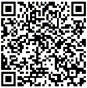 Firma________________________Luogo e data________________________CognomeCognomeCognomeCognomeNomeNomeNomeNato/a aNato/a aNato/a aNato/a aProv.ililCittadinanzaCittadinanzaCittadinanzaCittadinanzaDoc. identità tipoN.N.Domicilio fiscaleProv.CAPIndirizzoIndirizzoIndirizzoTelefonoCodice FiscaleCodice FiscaleCodice FiscalePartita I.V.A.Partita I.V.A.Partita I.V.A.E-mail